VSTUPNÍ ČÁSTNázev moduluVýrobky z medového těstaKód modulu29-m-2/AL47Typ vzděláváníOdborné vzděláváníTyp moduluodborný praktickýVyužitelnost vzdělávacího moduluKategorie dosaženého vzděláníE (dvouleté, EQF úroveň 2)Skupiny oborů29 - Potravinářství a potravinářská chemieKomplexní úlohaProfesní kvalifikaceVýroba perníků
(kód: 29-043-H)
Platnost standardu od10. 04. 2018Obory vzdělání - poznámky29-51-E/01 Potravinářská výroba29-51-E/02 Potravinářské práceDélka modulu (počet hodin)24Poznámka k délce moduluPlatnost modulu od30. 04. 2020Platnost modulu doVstupní předpokladyTeoretické znalosti přípravy medového těsta; modul Medové těstoJÁDRO MODULUCharakteristika moduluPraktický modul je zaměřen na přípravu, zhotovení a dokončení výrobků z medového těsta různými technologickými postupy. Žák využije teoretické poznatky při zhotovování medového těsta, vyrobí podle příslušné receptury dané výrobky a provede u nich finální dohotovení a ozdobení. Žáci budou připraveni pro ověření části kompetencí PK Výroba perníků (kód: 29-043-H).Očekávané výsledky učeníOčekávané výsledky učení vycházejí z kompetencí definovaných v profesní kvalifikaci Výroba perníků (kód: 29-043-H):Připravuje a upravuje suroviny pro výrobu perníků, vypočte spotřebu surovinZhotovuje těsta dle receptur pro výrobu perníkůDělí a tvaruje perníková těstaPeče perníkyŽák:Vysvětlí princip výroby daného výrobkuVybírá a připravuje suroviny, zhotoví těsta a výrobky
	medové koláčky s pomerančovou náplnímedové perníčky v čokoládězdobený perníkcitronový perníkVyjmenuje zásady skladování potravinářských surovin a výrobkůKompetence ve vazbě na NSK29-043-H Výroba perníků:Příprava, výpočet spotřeby a úprava surovin pro výrobu perníkůZhotovování těst dle receptur pro výrobu perníkůDělení a tvarování perníkového těstaPečení perníkůObsah vzdělávání (rozpis učiva)Příprava perníkového těsta medového Výběr a úprava surovinVýrobky z perníkového těsta medového:medové koláčky s pomerančovou náplnímedové perníčky v čokoládězdobený perníkcitronový perníkVady výrobkůSkladování potravinářských surovin a výrobkůUčební činnosti žáků a strategie výukyMetody slovní:Monologické metody – popis, vysvětlováníMetody praktickéInstruktážNácvik pracovních dovednostíSamostatná práce žákůUčební činnosti žáků:Vybírají a připravují suroviny ke zhotovení perníkového těsta medovéhoUrčují přípravu jednotlivých surovin před zpracováním do těstaSeznamují se s procesem odležení těsta z technologického důvoduNacvičují zhotovování těst a tvarování výrobků pod dohledem vyučujícíhoUčí se způsoby tvarování těstaRozlišují základních pět fází přípravy perníkového těsta (proces odležení těsta, úprava těsta k pečení, způsoby tvarování těsta, parametry pečení jednotlivých výrobků – čas, teplota, průběh pečení)Zhotovují výrobky z medového těstaSeznamují se s průběhem pečeníUrčují parametry pečení jednotlivých výrobků – čas, teplotaPoznávají základní vady výrobkůZařazení do učebního plánu, ročník2. ročníkVÝSTUPNÍ ČÁSTZpůsob ověřování dosažených výsledkůÚstní ověření znalostí doplňujícími otázkamiPraktická zkouškaOvěřování znalostí žáků v rámci odborného výcviku spočívá především v předvedení praktických dovedností při výrobě výrobků z perníkového těsta medového. Důraz je kladen na odbornou správnost, samostatnost, dodržování zásad BOZP, hygieny a organizace práce.Kritéria hodnoceníCharakterizovat perníkové těsto medovéVysvětlit princip výroby daného výrobkuZhotovit, provést dohotovení a zdobení těchto výrobků:
	medové koláčky s pomerančovou náplnímedové perníčky v čokoládězdobený perníkcitronový perníkUvést zásady skladování potravinářských surovin a výrobkůSleduje se standardní kvalita zhotovených výrobků, dodržování hygienické praxe v rámci bezpečnosti potravin, BOZP a PO.Doporučená literaturaJiří Altera, Libuše Alterová – TECHNOLOGIE POTRAVINÁŘMarie Šebelová – POTRAVINY A VÝŽIVAHana Semrádová, Věra Měsíčková – TECHNOLOGIE CUKRÁŘSKÉ PRÁCEPoznámkyKompetence:Zhotovování těst dle receptur pro výrobu perníkůDělení a tvarování perníkového těstaPečení perníkůObsahové upřesněníOV NSK - Odborné vzdělávání ve vztahu k NSKMateriál vznikl v rámci projektu Modernizace odborného vzdělávání (MOV), který byl spolufinancován z Evropských strukturálních a investičních fondů a jehož realizaci zajišťoval Národní pedagogický institut České republiky. Autorem materiálu a všech jeho částí, není-li uvedeno jinak, je Eva Štrosnerová. Creative Commons CC BY SA 4.0 – Uveďte původ – Zachovejte licenci 4.0 Mezinárodní.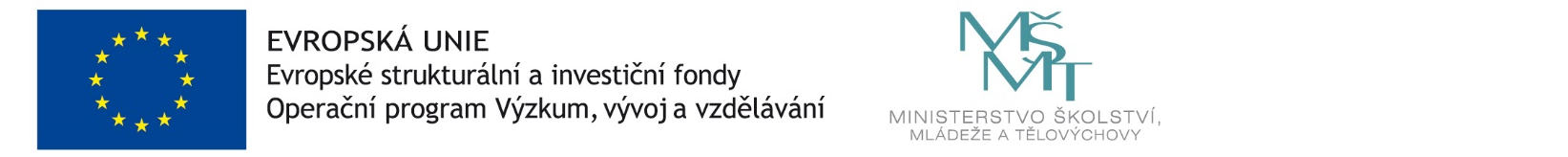 